First Name of Application CV No 1662306Whatsapp Mobile: +971504753686 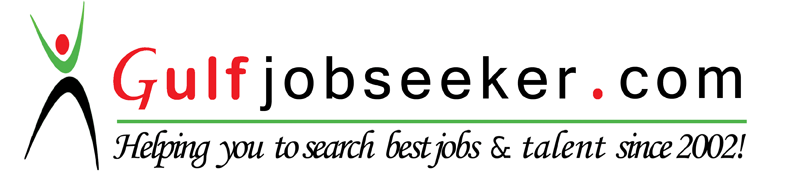 To get contact details of this candidate Purchase our CV Database Access on this link.http://www.gulfjobseeker.com/employer/services/buycvdatabase.php Objective: I am committed to continually develop and upgrade my knowledge, skills, and character to be well-rounded, clinically proficient, compassionate and responsible nursing practitioner, educator and administrator, able only to give no less than excellent nursing care and professional expertise.MEDICAL- SURGICAL UNIT ACTING HEAD NURSE NOVEMBER 01, 2015 – FEBRUARY 29, 2016CIUDAD MEDICAL ZAMBOANGA, ZAMBOANGA CITY, PHILIPPINESTEL NO. (62) 992-7330Planning and OrganizingPlans and supervises all nursing activities of the ward.Participates in the orientation of new staff and nursing student.Interprets hospital policy, objectives and policies to staff, patients and their    families and student-affiliates.Represents own ward in the nursing service meetings and other hospital meetings when necessary in the absence of Head Nurse.Provides/maintains adequate facilities, equipment and supplies necessary for good patient care in the ward.Provides an environment that is conducive to the physical, spiritual and emotional well-being of the nursing service.Participates in formulating/interpreting and implementing philosophy, objectives and policies of the nursing service.Establishes, promotes and maintains good interpersonal relationship with other health care providers, patient, and patient’s family.DirectingMakes patient rounds and sees to it that all patients in the ward get the necessary care. Sees to it that all equipment are in order and properly kept and supplies are available.Makes daily assignment of staff.Sees to it that doctor’s orders are carried out properly and intelligently by the staff.Coordinates ward activities in the administration of nursing service with all other hospital services.Directs and supervises activities of non-professional workers in the ward.Acts as Head Nurse when so delegated.Renders direct nursing care if the unit is understaffed.Supervises cleanliness and orderliness of the ward.Identifies patient problems, implements plan of care and evaluates result of care done.Acts as liaison between patient and member of the health team.Strictly supervises staff nurses in giving oral and parenteral medications.Strictly observes outmost confidentially on patient care and status, and ensures that staff under supervision observes the same.ControllingChecks and countersigns recording done by staff nurses.Assists in evaluating the performance of staffs every six months.Evaluates nursing staff in the unit and gives them assignments according to their capacity.MEDICAL- SURGICAL UNIT STAFF NURSEJUNE 16, 2013 – OCTOBER 31, 2015 CIUDAD MEDICAL ZAMBOANGA ZAMBOANGA CITY, PHILIPPINESTEL NO. (62) 992-7330Admits patientsEstablishes rapport, observes confidentially concerning patient’s identity and status of careObtains nursing history, performs physical assessment and identifies subjective and objective problems of patient.Detects abnormalities from the assessment and results of diagnostic examinations and reportsEstablishes nursing diagnosisPrioritizes needs/ problems of patients and defines objectives of nursing care and develops alternativesCarries out plan of careAssists physicians when examining patientsRechecks unstable vital signsAdministers prescribed medication and treatmentPerforms irrigations and catheterizationAssists patients in moving, maintaining proper alignment of patient’s body and utilizing good body mechanicsGives health teaching to patients and provides social, emotional, psychological and spiritual supportMaintains a therapeutic environmentEvaluates effects on nursing Notifies immediate superiors of unusual, untoward, difficult situations/conditionsRevises plan of care as necessaryRecords assessment, interventions and evaluation of nursing careCharts accurately medications and treatment givenDischarges patientsActs as Charge Nurse when so delegatedTeaches and directs non-professional nursing personnelMaintains good relationship with other hospital personnelInterprets hospital policies and proceduresINTENSIVE CARE UNIT NURSE CROSS-TRAINEE NOVEMBER 01, 2013- NOVEMBER 30, 2013CIUDAD MEDICAL ZAMBOANGAZAMBOANGA CITY, PHILIPPINESTEL NO. (62) 992-7330Manages critically ill patients with Severe Head Injury, Multiple Trauma, ARDS, COPD, Myocardial Infarction, DKA, Severe Gastrointestinal BleedingGives direct critically ill patients the special health care, physical, psychological and spiritual needs.Initiates Cardiac and Respiratory Life Support when necessary.Utilizes various emergency equipment and apparatuses such as Respiratory kit (Bag-valve mask, Tracheal tubes, Oropharyngeal and Nasopharyngeal airways), suction machine, oxygen tank with regulator and defibrillator.Familiar in handling ECG machine, Cardiac Monitor and Mechanical Ventilators.Administers medications and osteorized feeding through nasogastric tube and gastrostomy tube.MEDICAL- SURGICAL UNIT NURSE TRAINEEFEBRUARY 11, 2013 – JUNE 15, 2013 CIUDAD MEDICAL ZAMBOANGA ZAMBOANGA CITY, PHILIPPINESTEL NO. (62) 992-7330	Admits patientsEstablishes rapport, observes confidentially concerning patient’s identity and status of careObtains nursing history, performs physical assessment and identifies subjective and objective problems of patient.Detects abnormalities from the assessment and results of diagnostic examinations and reportsEstablishes nursing diagnosisPrioritizes needs/ problems of patients and defines objectives of nursing care and develops alternativesCarries out plan of careAssists physicians when examining patientsRechecks unstable vital signsAdministers prescribed medication and treatmentPerforms irrigations and catheterizationAssists patients in moving, maintaining proper alignment of patient’s body and utilizing good body mechanicsGives health teaching to patients and provides social, emotional, psychological and spiritual supportMaintains a therapeutic environmentEvaluates effects on nursing Notifies immediate superiors of unusual, untoward, difficult situations/conditionsRevises plan of care as necessaryRecords assessment, interventions and evaluation of nursing careCharts accurately medications and treatment givenDischarges patientsTeaches and directs non-professional nursing personnelMaintains good relationship with other hospital personnelInterprets hospital policies and proceduresPhilippines Professional Regulations Commission, Title: Registered Nurse, Registration Number: 0781764Association of Nursing Service Administration of the Philippines, IV Therapy NurseDubai Health Authority- Registered Nurse Eligible, Reference Number: DHA/LS/672015/494892American Heart Association- Healthcare Provider (BLS), Issue Date: July 26, 2015American Heart Association- Advanced Cardiac Life Support (ACLS) Provider, Issue Date: November 18, 2015TERTIARY:  Bachelor of Science in Nursing, April 20, 2012, Western Mindanao State   University Normal Road, Baliwasan, Zamboanga City, Philippines Awards Received: Level II- Top 1 Clinical Proficiency Awardee        Level IV- Top 1 Clinical Proficiency Awardee        Cum Laude, Batch ValedictorianSECONDARY: March 2008, Western Mindanao State University Normal Road, Baliwasan, Zamboanga City, PhilippinesAward Received: 4th Honorable MentionPRIMARY: March 2004, Western Mindanao State University Normal Road, Baliwasan, Zamboanga City, PhilippinesExhibited high degree of reliability, self-discipline, sound work ethics, multi-tasking abilities, and extended capacity to handle tough situations with patience and focus.Critical thinking, attention to detail, and superior analytical skills, allowing for effective assessment of patient conditions vis-a-vis appropriate nursing interventions.Responsive administrative skills and dynamic leadership, capable of getting people together to accomplish required tasks.Positive attitude and progressive work perspective giving premium to quality service, adapting to various work conditions, and able to deal effectively with people of various social and cultural backgrounds.Experienced in providing lectures on Fundamentals of Nursing and Medical-Surgical Nursing.Experienced in Quality Assurance implementation in nursing care on areas involving policy review and coordination for policy compliance implementation in relation to accreditation.Citizenship		              Filipino Age			              24 years oldSex			              MaleCivil Status		              SingleBirthdate	 	              November 29, 1991Height			  5’4”		Weight		  	  125 lbs